Ссылка № 1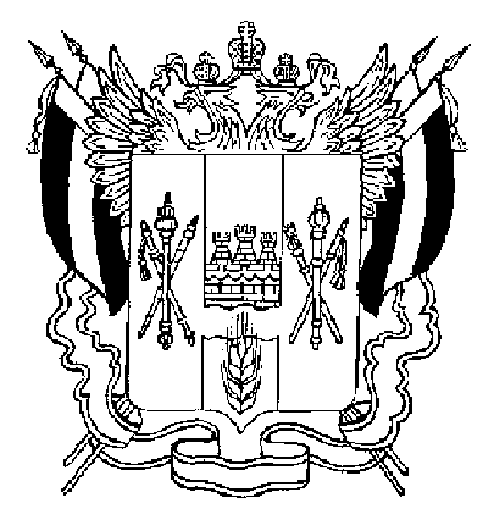 ПРАВИТЕЛЬСТВО РОСТОВСКОЙ ОБЛАСТИПОСТАНОВЛЕНИЕ от 26.07.2017  522г. Ростов-на-ДонуО внесении изменения 
в постановление Правительства 
Ростовской области от 23.12.2011 № 284В соответствии с постановлением Правительства Ростовской области 
от 25.09.2013 №  587 «Об утверждении государственной программы Ростовской области «Развитие культуры и туризма», с целью оптимизации процедуры проведения регионального профессионального конкурса «Лидеры туриндустрии Дона» Правительство Ростовской области  постановляет:1. Внести в постановление Правительства Ростовской области от 23.12.2011 №  284 «Об организации и проведении регионального профессионального конкурса «Лидеры туриндустрии Дона» изменение, изложив приложение к нему в редакции согласно приложению к настоящему постановлению.2. Настоящее постановление вступает в силу со дня его официального опубликования.3. Контроль за выполнением настоящего постановления возложить 
на министра экономического развития Ростовской области Папушенко М.В.ГубернаторРостовской области		    В.Ю. ГолубевПостановление вносит 
министерство экономического развития Ростовской областиПриложение к постановлениюПравительства 
Ростовской области от 26.07.2017 № 522ПОЛОЖЕНИЕоб организации и проведении региональногопрофессионального конкурса «Лидеры туриндустрии Дона»1. Общие положения1.1. Региональный профессиональный конкурс «Лидеры туриндустрии Дона» (далее – конкурс) проводится среди субъектов туристской индустрии Ростовской области (далее – СТИ).В настоящем Положении под СТИ понимаются юридические лица и индивидуальные предприниматели, осуществляющие туроператорскую и турагентскую деятельность и/или оказывающие услуги экскурсоводов (гидов); музеи и музеи-заповедники; коллективные средства размещения (далее – КСР), под которыми понимаются гостиницы и другие средства размещения, имеющие категорию «пять звезд», «четыре звезды», «три звезды», «две звезды», «одна звезда», «без звезд», подтвержденную свидетельством о присвоении категории гостинице или иному средству размещения системы классификации объектов туристской индустрии, либо позиционирующие себя в указанных категориях.1.2. Конкурс проводится по следующим номинациям:«Лучший туроператор (турагент) въездного и внутреннего туризма»; «Лучший туроператор (турагент) международного (выездного) туризма»;«Лучшая гостиница 5 звезд»; «Лучшая гостиница 4 звезды»; «Лучшая гостиница 3 звезды»; «Лучшая гостиница от 1 до 2 звезд»; «Лучшая гостиница «Без звезд»; «Лучший экскурсовод на турмаршруте»;«Лучший экскурсовод музея»;«Лучший экскурсовод музея-заповедника».1.3. Финансирование проведения конкурса осуществляется за счет средств областного бюджета в рамках реализации государственной программы Ростовской области «Развитие культуры и туризма».1.4. Проведение конкурса осуществляет комиссия по отбору победителей регионального профессионального конкурса «Лидеры туриндустрии Дона» (далее – комиссия). Состав и положение о комиссии утверждаются приказом министерства экономического развития Ростовской области (далее – министерство). 1.5. Техническое и информационное обеспечение мероприятий конкурса осуществляет организатор регионального профессионального конкурса «Лидеры туриндустрии Дона» (далее – организатор конкурса), который отбирается министерством в соответствии с законодательством Российской Федерации в сфере закупок товаров, работ, услуг для обеспечения государственных и муниципальных нужд.1.6. Конкурс является открытым и проводится в соответствии с законодательством Российской Федерации и настоящим Положением.2. Цели конкурсаКонкурс направлен на стимулирование и поощрение деловой и профессиональной активности СТИ в целях повышения роста экономического развития туристской отрасли и формирования положительного имиджа Ростовской области как территории, благоприятной для туризма и отдыха.3. Требования к участникам конкурсаУчастниками конкурса могут стать СТИ:зарегистрированные и осуществляющие свою деятельность на территории Ростовской области;являющиеся резидентами Российской Федерации;не имеющие задолженности по налоговым платежам в бюджеты всех уровней и во внебюджетные фонды (за исключением задолженности, по которой оформлены в установленном порядке соглашения о реструктуризации, соблюдаются графики погашения задолженности и своевременно осуществляются текущие платежи);не находящиеся в стадии реорганизации, ликвидации или банкротства, индивидуальные предприниматели, не прекратившие деятельность в качестве индивидуального предпринимателя, в соответствии с законодательством Российской Федерации;не имеющие задолженности по заработной плате;имеющие на дату подачи заявки на участие в конкурсе среднемесячную заработную плату работников (в расчете на одного работника): для индивидуальных предпринимателей – не ниже 1,2 величины прожиточного минимума, установленной для трудоспособного населения в Ростовской области; для юридических лиц – не ниже 1,5 величины прожиточного минимума, установленной для трудоспособного населения в Ростовской области;представившие своевременно и в полном объеме заявки, включающие документы, предусмотренные разделом 4 настоящего Положения.4. Перечень документов для подачи заявок на участие в конкурсе4.1. Для участия в конкурсе СТИ подают организатору конкурса заявку, в состав которой входят следующие документы (далее – заявка):заявление на участие в конкурсе по форме согласно приложению № 1 к настоящему Положению;копия выписки из Единого государственного реестра юридических лиц или Единого государственного реестра индивидуальных предпринимателей, заверенная руководителем СТИ; справка об исполнении налогоплательщиком обязанности по уплате налогов, сборов, страховых взносов, пеней и налоговых санкций;справка о среднемесячной заработной плате работников и об отсутствии просроченной задолженности по заработной плате за период, предшествующий отчетному, за отчетный период (год) и на 1-е число месяца, в котором подается заявка, подписанная руководителем СТИ;справка о средней численности работников на 1-е число месяца, в котором подается заявка, заверенная руководителем СТИ;копии документов, подтверждающих участие СТИ в 
конгрессно-выставочных и конкурсных (рейтинговых) мероприятиях за два последних года, включая текущий год (дипломы, грамоты, благодарственные письма и другие) (при наличии);копии сертификатов соответствия услуг (при наличии).4.2. Для участия в номинациях «Лучший туроператор (турагент) въездного и внутреннего туризма» и «Лучший туроператор (турагент) международного (выездного) туризма» дополнительно к перечню документов, указанному в пункте 4.1 настоящего раздела, СТИ представляют:информационную справку о хозяйственной деятельности СТИ по форме согласно приложению № 2 к настоящему Положению;копию формы федерального статистического наблюдения № 1-турфирма «Сведения о деятельности туристской фирмы», утвержденную приказом Федеральной службы государственной статистики от 04.08.2016 № 388, за два года, предшествующих году подачи заявки, заверенную руководителем СТИ;перечень наименований туристских продуктов, реализованных за два последних года, включая текущий год;перечень изготовленных рекламно-информационных материалов о туристском потенциале Ростовской области с предоставлением не более 
трех образцов (при наличии);презентацию СТИ на электронном носителе, изготовленную в соответствии с требованиями, утвержденными министерством.4.3. Для участия в номинациях «Лучшая гостиница 5 звезд», «Лучшая гостиница 4 звезды», «Лучшая гостиница 3 звезды», «Лучшая гостиница 
от 1 до 2 звезд», «Лучшая гостиница «без звезд»» дополнительно к перечню документов, указанному в пункте 4.1 настоящего раздела, СТИ представляют:информационную справку о деятельности КСР по форме согласно приложению № 3 к настоящему Положению;копию свидетельства о присвоении категории гостинице или иному средству размещения (при наличии);копию формы федерального статистического наблюдения № 1-КСР  «Сведения о деятельности коллективного средства размещения», 
утвержденную приказом Федеральной службы государственной статистики 
от 04.08.2016 № 388, за два года, предшествующих году подачи заявки, заверенную руководителем СТИ;презентацию КСР на электронном носителе, изготовленную в соответствии с требованиями, утвержденными министерством.4.4. Для участия в номинациях «Лучший экскурсовод на 
турмаршруте», «Лучший экскурсовод музея», «Лучший экскурсовод 
музея-заповедника» дополнительно к перечню документов, указанному 
в пункте 4.1 настоящего раздела, СТИ представляют:информационную справку о представителе участника конкурса в номинациях «Лучший экскурсовод на турмаршруте», «Лучший экскурсовод музея», «Лучший экскурсовод музея-заповедника» по форме согласно приложению № 4 к настоящему Положению;копию второй и третьей страницы паспорта гражданина Российской Федерации представителя участника конкурса или иного документа, удостоверяющего личность гражданина в соответствии с законодательством Российской Федерации;копию трудовой книжки представителя участника конкурса, заверенную руководителем СТИ;копию диплома о профессиональном образовании и (или) копии документов, подтверждающих квалификацию экскурсовода (при наличии);перечень экскурсий, разработанных представителем участника конкурса;презентацию экскурсии на электронном носителе, изготовленную в соответствии с требованиями, утвержденными министерством.5. Порядок проведения конкурса5.1. Комиссия определяет место, даты начала и окончания приема заявок, срок подведения итогов конкурса и размещает об этом информацию на официальном сайте Правительства Ростовской области (www.donland.ru) 
и на интерактивном портале «Донской туризм» (www.dontourism.ru) в информационно-телекоммуникационной сети «Интернет» не менее чем за 
15 календарных дней до даты начала приема документов.5.2. Организатор конкурса:информирует СТИ о конкурсе путем адресной рассылки и анонсирования в средствах массовой информации;принимает заявки и регистрирует  их в день поступления в реестре заявок на участие в конкурсе по форме, утвержденной министерством;рассматривает поступившие заявки в течение 5 рабочих дней со дня регистрации  заявок на соответствие требованиям, указанным в разделе 3 и на соответствие комплектации, указанной в разделе 4 настоящего Положения;проводит оценку качества работы работников СТИ – участников конкурса методом «тайный покупатель»;проводит предварительную оценку заявок, результат которой оформляется в листе экспертной оценки участника конкурса по каждой из номинаций, 
по форме согласно приложению № 5 к настоящему Положению, и передает их комиссии для принятия решения за 5 рабочих дней до начала ее работы.5.3. Комиссия оценивает заявки участников конкурса и определяет победителей в каждой из номинаций конкурса в соответствии с количеством набранных баллов. Участники конкурса, набравшие максимальное количество баллов, занимают первое место. Второе и третье места распределяются между участниками конкурса соответственно набранным баллам в порядке убывания.5.4. Победителями конкурса признаются:участники конкурса, занявшие 1, 2, 3-е места в номинациях: «Лучший туроператор (турагент) въездного и внутреннего туризма»; «Лучший туроператор (турагент) международного (выездного) туризма»;участники конкурса, занявшие 1-е места в номинациях: «Лучшая гостиница 5 звезд»; «Лучшая гостиница 4 звезды»;«Лучшая гостиница 3 звезды»;«Лучшая гостиница от 1 до 2 звезд»;«Лучшая гостиница «без звезд»»;участники конкурса, занявшие 1, 2, 3-е места в номинациях:«Лучший экскурсовод на турмаршруте»; «Лучший экскурсовод музея»; «Лучший экскурсовод музея-заповедника». 5.5. В случае равенства баллов двух и более участников конкурса в одной номинации комиссия определяет победителя за первое, второе либо третье место путем присвоения дополнительных баллов.Дополнительные баллы рассчитываются по формуле:ДБ = 0,6 x Отр + 0,2 x Омтз + 0,2 x Оис, где ДБ – сумма дополнительных баллов;Отр – количество баллов, набранных по показателю «Темп роста среднемесячной заработной платы»;Омтз – количество баллов, набранных по показателю «Оценка качества работы сотрудников методом «тайный покупатель»;Оис – количество баллов, набранных по показателю «Оценка сайта участника конкурса в информационно-телекоммуникационной сети «Интернет»», критерии которого представлены в приложении № 5 к настоящему Положению в отношении каждой номинации.5.6. Комиссия правомочна принимать решения, если на ее заседании присутствует не менее 2/3 членов комиссии. При равном количестве голосов голос председателя комиссии является решающим.5.7. Решение комиссии оформляется протоколом заседания комиссии. 5.8. Информация об итогах конкурса размещается на официальном сайте Правительства Ростовской области (www.donland.ru) и на интерактивном портале «Донской туризм» (www.dontourism.ru) в информационно-телекоммуникационной сети «Интернет» в течение 15 рабочих дней со дня принятия комиссией решения.6. Награждение участников конкурса6.1. Победители конкурса награждаются дипломами Правительства Ростовской области по форме согласно приложению №  6 к настоящему Положению.6.2. Победители в номинациях «Лучший туроператор (турагент) въездного и внутреннего туризма» и «Лучший туроператор (турагент) международного (выездного) туризма» награждаются:занявшие 1-е место – дипломом Правительства Ростовской области
I степени и денежным вознаграждением в размере 30,0 тыс. рублей;занявшие 2-е место – дипломом Правительства Ростовской области
II степени и денежным вознаграждением в размере 20,0 тыс. рублей;занявшие 3-е место – дипломом Правительства Ростовской области
III степени и денежным вознаграждением в размере 10,0 тыс. рублей.6.3. Победители в номинациях «Лучшая гостиница 5 звезд», «Лучшая гостиница 4 звезды», «Лучшая гостиница 3 звезды», «Лучшая гостиница 
от 1 до 2 звезд» и «Лучшая гостиница «без звезд» награждаются дипломом Правительства Ростовской области I степени и денежным вознаграждением в размере 35,0 тыс. рублей. 6.4. Победители в номинациях «Лучший экскурсовод на турмаршруте», «Лучший экскурсовод музея», «Лучший экскурсовод музея-заповедника» награждаются:занявшие 1-е место – дипломом Правительства Ростовской области 
I степени и денежным вознаграждением в размере 10,0 тыс. рублей;занявшие 2-е место и 3-е место – дипломами Правительства Ростовской области II и III степени соответственно.6.5. Участники конкурса, не ставшие его победителями, награждаются дипломами участника конкурса по форме, утвержденной министерством.6.6. Награждение победителей и участников конкурса проводится Губернатором Ростовской области или по его поручению другим должностным лицом.Начальник управлениядокументационного обеспеченияПравительства Ростовской области                                                Т.А. РодионченкоПриложение № 1к Положению об организациии проведении региональногопрофессионального конкурса«Лидеры туриндустрии Дона»Руководитель СТИ ________________ Ф.И.О.(должность)                          (подпись) ДатаМ.П.Подтверждаю согласие на обработку и использование своих персональных данных в соответствии с Федеральным законом от 27.07.2006 № 152-ФЗ 
«О персональных данных» и передачу третьим лицам сведений, полученных 
в отношении меня, в целях участия в конкурсе.1_____________       ________________ Ф.И.О.    (должность)                        (подпись) Дата_________________________1Для индивидуальных предпринимателей и экскурсоводов.Приложение № 2к Положению об организации 
и проведении регионального профессионального конкурса«Лидеры туриндустрии Дона»ИНФОРМАЦИОННАЯ СПРАВКА о хозяйственной деятельности субъекта туристской индустрии _______________________________________________________________________________________(полное наименование субъекта туристской индустрии)Руководитель СТИ _________________ Ф.И.О.(должность)                              (подпись)Дата                                                                                 М.П.Приложение № 3к Положению об организациии проведении региональногопрофессионального конкурса«Лидеры туриндустрии Дона»ИНФОРМАЦИОННАЯ СПРАВКА о деятельности коллективного средства размещения (КСР)_______________________________________________________________________________________(наименование коллективного средства размещения)Руководитель СТИ _________________ Ф.И.О.(должность)                               (подпись)ДатаМ.П.Приложение № 4к Положению об организациии проведении региональногопрофессионального конкурса«Лидеры туриндустрии Дона»ИНФОРМАЦИОННАЯ СПРАВКАо представителе участника конкурса в номинациях  «Лучший экскурсовод на турмаршруте», «Лучший экскурсовод музея», «Лучший экскурсовод музея-заповедника»* Указываются предпочтительные точки, ракурсы обзора объектов показа; выходы экскурсантов из автобуса; конкретные моменты предоставления информации.** Указания по созданию определенного эмоционально-психологического настроя экскурсантов, по использованию конкретных методических приемов ведения экскурсии.Руководитель СТИ _________________ Ф.И.О.(должность)                           (подпись) Дата М.П.Приложение № 5к Положению об организациии проведении региональногопрофессионального конкурса«Лидеры туриндустрии Дона»ФОРМЫлистов экспертной оценки участников региональногопрофессионального конкурса «Лидеры туриндустрии Дона» Лист экспертной оценки по номинациям«Лучший туроператор (турагент) въездного и внутреннего туризма», «Лучший туроператор (турагент) международного (выездного) туризма» (нужное подчеркнуть)______________________________________________________(наименование туроператора (турагента)Лист экспертной оценки по номинациям «Лучшая гостиница 5 звезд», «Лучшая гостиница 4 звезды», 
«Лучшая гостиница 3 звезды», «Лучшая гостиница от 1 до 2 звезд», «Лучшая гостиница «без звезд»»(нужное подчеркнуть)________________________________________________________(наименование коллективного средства размещения) 3. Лист экспертной оценки по номинациям«Лучший экскурсовод на турмаршруте», «Лучший экскурсовод музея», «Лучший экскурсовод музея-заповедника»(нужное подчеркнуть)Приложение № 6к Положению об организациии проведении региональногопрофессионального конкурса«Лидеры туриндустрии Дона»ФОРМАдиплома Правительства Ростовской областиЗАЯВЛЕНИЕна участие в региональном профессиональном конкурсе«Лидеры туриндустрии Дона»ЗАЯВЛЕНИЕна участие в региональном профессиональном конкурсе«Лидеры туриндустрии Дона»ЗАЯВЛЕНИЕна участие в региональном профессиональном конкурсе«Лидеры туриндустрии Дона»ЗАЯВЛЕНИЕна участие в региональном профессиональном конкурсе«Лидеры туриндустрии Дона»ЗАЯВЛЕНИЕна участие в региональном профессиональном конкурсе«Лидеры туриндустрии Дона»ЗАЯВЛЕНИЕна участие в региональном профессиональном конкурсе«Лидеры туриндустрии Дона»ЗАЯВЛЕНИЕна участие в региональном профессиональном конкурсе«Лидеры туриндустрии Дона»ЗАЯВЛЕНИЕна участие в региональном профессиональном конкурсе«Лидеры туриндустрии Дона»ЗАЯВЛЕНИЕна участие в региональном профессиональном конкурсе«Лидеры туриндустрии Дона»ЗАЯВЛЕНИЕна участие в региональном профессиональном конкурсе«Лидеры туриндустрии Дона»(полное наименование субъекта туристской индустрии)(полное наименование субъекта туристской индустрии)(полное наименование субъекта туристской индустрии)(полное наименование субъекта туристской индустрии)(полное наименование субъекта туристской индустрии)(полное наименование субъекта туристской индустрии)Номинация:Номинация:Номинация:Номинация:Номинация:Номинация:Номинация:Номинация:Номинация:Номинация:Номинация № 1Номинация № 1Номинация № 1Номинация № 1 «Лучший туроператор (турагент) въездного и внутреннего туризма». «Лучший туроператор (турагент) въездного и внутреннего туризма». «Лучший туроператор (турагент) въездного и внутреннего туризма». «Лучший туроператор (турагент) въездного и внутреннего туризма». «Лучший туроператор (турагент) въездного и внутреннего туризма». «Лучший туроператор (турагент) въездного и внутреннего туризма». «Лучший туроператор (турагент) въездного и внутреннего туризма». «Лучший туроператор (турагент) въездного и внутреннего туризма». «Лучший туроператор (турагент) въездного и внутреннего туризма».Номинация № 2Номинация № 2Номинация № 2Номинация № 2 «Лучший туроператор (турагент) международного (выездного) туризма». «Лучший туроператор (турагент) международного (выездного) туризма». «Лучший туроператор (турагент) международного (выездного) туризма». «Лучший туроператор (турагент) международного (выездного) туризма». «Лучший туроператор (турагент) международного (выездного) туризма». «Лучший туроператор (турагент) международного (выездного) туризма». «Лучший туроператор (турагент) международного (выездного) туризма». «Лучший туроператор (турагент) международного (выездного) туризма». «Лучший туроператор (турагент) международного (выездного) туризма».Номинация № 3Номинация № 3Номинация № 3Номинация № 3 «Лучшая гостиница 5 звезд».  «Лучшая гостиница 5 звезд».  «Лучшая гостиница 5 звезд».  «Лучшая гостиница 5 звезд».  «Лучшая гостиница 5 звезд».  «Лучшая гостиница 5 звезд».  «Лучшая гостиница 5 звезд».  «Лучшая гостиница 5 звезд».  «Лучшая гостиница 5 звезд». Номинация № 4Номинация № 4Номинация № 4Номинация № 4 «Лучшая гостиница 4 звезды». «Лучшая гостиница 4 звезды». «Лучшая гостиница 4 звезды». «Лучшая гостиница 4 звезды». «Лучшая гостиница 4 звезды». «Лучшая гостиница 4 звезды». «Лучшая гостиница 4 звезды». «Лучшая гостиница 4 звезды». «Лучшая гостиница 4 звезды».Номинация № 5Номинация № 5Номинация № 5Номинация № 5 «Лучшая гостиница 3 звезды». «Лучшая гостиница 3 звезды». «Лучшая гостиница 3 звезды». «Лучшая гостиница 3 звезды». «Лучшая гостиница 3 звезды». «Лучшая гостиница 3 звезды». «Лучшая гостиница 3 звезды». «Лучшая гостиница 3 звезды». «Лучшая гостиница 3 звезды».Номинация № 6Номинация № 6Номинация № 6Номинация № 6 «Лучшая гостиница от 1 до 2 звезд». «Лучшая гостиница от 1 до 2 звезд». «Лучшая гостиница от 1 до 2 звезд». «Лучшая гостиница от 1 до 2 звезд». «Лучшая гостиница от 1 до 2 звезд». «Лучшая гостиница от 1 до 2 звезд». «Лучшая гостиница от 1 до 2 звезд». «Лучшая гостиница от 1 до 2 звезд». «Лучшая гостиница от 1 до 2 звезд».Номинация № 7Номинация № 7Номинация № 7Номинация № 7Номинация № 7Номинация № 7Номинация № 7Номинация № 7Номинация № 7 «Лучшая гостиница «без звезд»». «Лучшая гостиница «без звезд»». «Лучшая гостиница «без звезд»». «Лучшая гостиница «без звезд»». «Лучшая гостиница «без звезд»». «Лучшая гостиница «без звезд»». «Лучшая гостиница «без звезд»». «Лучшая гостиница «без звезд»». «Лучшая гостиница «без звезд»».Номинация № 8Номинация № 8Номинация № 8Номинация № 8 «Лучший экскурсовод на турмаршруте». «Лучший экскурсовод на турмаршруте». «Лучший экскурсовод на турмаршруте». «Лучший экскурсовод на турмаршруте». «Лучший экскурсовод на турмаршруте». «Лучший экскурсовод на турмаршруте». «Лучший экскурсовод на турмаршруте». «Лучший экскурсовод на турмаршруте». «Лучший экскурсовод на турмаршруте».Номинация № 9Номинация № 9Номинация № 9Номинация № 9 «Лучший экскурсовод музея». «Лучший экскурсовод музея». «Лучший экскурсовод музея». «Лучший экскурсовод музея». «Лучший экскурсовод музея». «Лучший экскурсовод музея». «Лучший экскурсовод музея». «Лучший экскурсовод музея». «Лучший экскурсовод музея».Фамилия, имя, отчество руководителя СТИФамилия, имя, отчество руководителя СТИФамилия, имя, отчество руководителя СТИФамилия, имя, отчество руководителя СТИФамилия, имя, отчество руководителя СТИДолжностьДолжностьДолжностьДолжностьДолжностьАдрес места регистрации и места нахождения организации, адрес сайта в информационно- телекоммуникационной сети «Интернет»Адрес места регистрации и места нахождения организации, адрес сайта в информационно- телекоммуникационной сети «Интернет»Адрес места регистрации и места нахождения организации, адрес сайта в информационно- телекоммуникационной сети «Интернет»Адрес места регистрации и места нахождения организации, адрес сайта в информационно- телекоммуникационной сети «Интернет»Адрес места регистрации и места нахождения организации, адрес сайта в информационно- телекоммуникационной сети «Интернет»Номер телефона, факса,адрес электронной почтыНомер телефона, факса,адрес электронной почтыНомер телефона, факса,адрес электронной почтыНомер телефона, факса,адрес электронной почтыНомер телефона, факса,адрес электронной почтыДата регистрации организации, ИНН/КПП Дата регистрации организации, ИНН/КПП Дата регистрации организации, ИНН/КПП Дата регистрации организации, ИНН/КПП Дата регистрации организации, ИНН/КПП Банковские реквизиты:(р/с, наименование банка, БИК, к/с)Банковские реквизиты:(р/с, наименование банка, БИК, к/с)Банковские реквизиты:(р/с, наименование банка, БИК, к/с)Банковские реквизиты:(р/с, наименование банка, БИК, к/с)Банковские реквизиты:(р/с, наименование банка, БИК, к/с)Краткая характеристика организации (индивидуального предпринимателя): основной вид деятельности (ОКВЭД), специализацияКраткая характеристика организации (индивидуального предпринимателя): основной вид деятельности (ОКВЭД), специализацияКраткая характеристика организации (индивидуального предпринимателя): основной вид деятельности (ОКВЭД), специализацияКраткая характеристика организации (индивидуального предпринимателя): основной вид деятельности (ОКВЭД), специализацияКраткая характеристика организации (индивидуального предпринимателя): основной вид деятельности (ОКВЭД), специализация№п/пНаименование показателяПредшествующий отчетному периодОтчетный периодТемп роста (процентов)Текущий год(прогноз)№п/пНаименование показателя( _____ год)( _____ год)Темп роста (процентов)Текущий год(прогноз)1234561.Размер среднемесячной заработной платы работников (тыс. рублей)2.Общая сумма налоговых платежей в бюджеты всех уровней (тыс. рублей)3.Объем оказанных услуг (тыс. рублей)4.Количество сотрудников, всего (человек) 4.в том числе:в том числе:в том числе:в том числе:в том числе:4.имеющих специальное профессиональное образование5.Количество конгрессно-выставочных и конкурсных (рейтинговых) мероприятий, участниками которых является субъект туристской индустрии6.Номер в едином Федеральном реестре туроператоров№ п/пКритерий качества услугОценочный показатель12223333331.Категория гостиницы в соответствии с системой классификации гостиниц и иных средств размещения Номер свидетельства о присвоении категории гостинице или иному средству размещения, когда и кем выдано:___________________________________________________________________________________Категория гостиницы в соответствии с системой классификации гостиниц и иных средств размещения Номер свидетельства о присвоении категории гостинице или иному средству размещения, когда и кем выдано:___________________________________________________________________________________Категория гостиницы в соответствии с системой классификации гостиниц и иных средств размещения Номер свидетельства о присвоении категории гостинице или иному средству размещения, когда и кем выдано:___________________________________________________________________________________категория «5 звезд»категория «5 звезд»категория «5 звезд»1.Категория гостиницы в соответствии с системой классификации гостиниц и иных средств размещения Номер свидетельства о присвоении категории гостинице или иному средству размещения, когда и кем выдано:___________________________________________________________________________________Категория гостиницы в соответствии с системой классификации гостиниц и иных средств размещения Номер свидетельства о присвоении категории гостинице или иному средству размещения, когда и кем выдано:___________________________________________________________________________________Категория гостиницы в соответствии с системой классификации гостиниц и иных средств размещения Номер свидетельства о присвоении категории гостинице или иному средству размещения, когда и кем выдано:___________________________________________________________________________________категория «4 звезды»категория «4 звезды»категория «4 звезды»1.Категория гостиницы в соответствии с системой классификации гостиниц и иных средств размещения Номер свидетельства о присвоении категории гостинице или иному средству размещения, когда и кем выдано:___________________________________________________________________________________Категория гостиницы в соответствии с системой классификации гостиниц и иных средств размещения Номер свидетельства о присвоении категории гостинице или иному средству размещения, когда и кем выдано:___________________________________________________________________________________Категория гостиницы в соответствии с системой классификации гостиниц и иных средств размещения Номер свидетельства о присвоении категории гостинице или иному средству размещения, когда и кем выдано:___________________________________________________________________________________категория «3 звезды»категория «3 звезды»категория «3 звезды»1.Категория гостиницы в соответствии с системой классификации гостиниц и иных средств размещения Номер свидетельства о присвоении категории гостинице или иному средству размещения, когда и кем выдано:___________________________________________________________________________________Категория гостиницы в соответствии с системой классификации гостиниц и иных средств размещения Номер свидетельства о присвоении категории гостинице или иному средству размещения, когда и кем выдано:___________________________________________________________________________________Категория гостиницы в соответствии с системой классификации гостиниц и иных средств размещения Номер свидетельства о присвоении категории гостинице или иному средству размещения, когда и кем выдано:___________________________________________________________________________________категория «2 звезды»категория «2 звезды»категория «2 звезды»1.Категория гостиницы в соответствии с системой классификации гостиниц и иных средств размещения Номер свидетельства о присвоении категории гостинице или иному средству размещения, когда и кем выдано:___________________________________________________________________________________Категория гостиницы в соответствии с системой классификации гостиниц и иных средств размещения Номер свидетельства о присвоении категории гостинице или иному средству размещения, когда и кем выдано:___________________________________________________________________________________Категория гостиницы в соответствии с системой классификации гостиниц и иных средств размещения Номер свидетельства о присвоении категории гостинице или иному средству размещения, когда и кем выдано:___________________________________________________________________________________категория «1 звезда»категория «1 звезда»категория «1 звезда»1.Категория гостиницы в соответствии с системой классификации гостиниц и иных средств размещения Номер свидетельства о присвоении категории гостинице или иному средству размещения, когда и кем выдано:___________________________________________________________________________________Категория гостиницы в соответствии с системой классификации гостиниц и иных средств размещения Номер свидетельства о присвоении категории гостинице или иному средству размещения, когда и кем выдано:___________________________________________________________________________________Категория гостиницы в соответствии с системой классификации гостиниц и иных средств размещения Номер свидетельства о присвоении категории гостинице или иному средству размещения, когда и кем выдано:___________________________________________________________________________________категория «без звезд»категория «без звезд»категория «без звезд»2.Количество номеров (единиц), всегоКоличество номеров (единиц), всегоКоличество номеров (единиц), всего2.из них в категории «Стандарт»из них в категории «Стандарт»из них в категории «Стандарт»3.Наличие форменной одежды для персоналаНаличие форменной одежды для персоналаНаличие форменной одежды для персоналадададада3.Наличие форменной одежды для персоналаНаличие форменной одежды для персоналаНаличие форменной одежды для персоналанетнетнетнет4.Наличие дополнительных услуг гостеприимства: Наличие дополнительных услуг гостеприимства: Наличие дополнительных услуг гостеприимства: да/нетда/нетда/нетда/нетда/нетда/нет4.конгрессные услугиконгрессные услугиконгрессные услуги4.экскурсионные услугиэкскурсионные услугиэкскурсионные услуги4.услуги переводчикауслуги переводчикауслуги переводчика4.сувенирный магазинсувенирный магазинсувенирный магазин4.услуги развлечения (анимации для детей, боулинг, другое)услуги развлечения (анимации для детей, боулинг, другое)услуги развлечения (анимации для детей, боулинг, другое)4.тренажерный залтренажерный залтренажерный зал4.СПА/массажСПА/массажСПА/массаж4.бассейнбассейнбассейн4.другиедругиедругие5.Наличие в собственных рекламных материалах информации об историко-культурном потенциале Ростовской области, ее туристских центрахНаличие в собственных рекламных материалах информации об историко-культурном потенциале Ростовской области, ее туристских центрахНаличие в собственных рекламных материалах информации об историко-культурном потенциале Ростовской области, ее туристских центрахдадададада5.Наличие в собственных рекламных материалах информации об историко-культурном потенциале Ростовской области, ее туристских центрахНаличие в собственных рекламных материалах информации об историко-культурном потенциале Ростовской области, ее туристских центрахНаличие в собственных рекламных материалах информации об историко-культурном потенциале Ростовской области, ее туристских центрахнетнетнетнетнетЭкономические показателиЭкономические показателиЭкономические показателиЭкономические показателиЭкономические показателиЭкономические показателиЭкономические показателиЭкономические показателиЭкономические показателиЭкономические показателиНаименование показателейНаименование показателейПредшествующий отчетному период( ____ год)Отчетный период( ____ год)Отчетный период( ____ год)Темп роста (процентов)Текущий год(прогноз)Текущий год(прогноз)Текущий год(прогноз)Текущий год(прогноз)6.Размер среднемесячной заработной платы работников (тыс. рублей)7.Общая сумма налоговых платежей в бюджеты всех уровней 8.Средняя ежегодная загрузка номерного фонда9.Количество сотрудников (человек)9.в том числе:9.имеющих специальное образование10.Количество конгрессно-выставочных и конкурсных (рейтинговых) мероприятий, участниками которых является коллективное средство размещенияхххххСведения об экскурсоводеСведения об экскурсоводеСведения об экскурсоводеСведения об экскурсоводеСведения об экскурсоводеСведения об экскурсоводеСведения об экскурсоводеСведения об экскурсоводеФамилия, имя, отчествоФамилия, имя, отчествоНаличие специального профессионального образования (указать учебное заведение, номер диплома, специальность по диплому)Наличие специального профессионального образования (указать учебное заведение, номер диплома, специальность по диплому)Количество разработанных экскурсий, всего Количество разработанных экскурсий, всего В том числе:В том числе:для школьниковдля школьниковдля студентовдля студентовдля взрослыхдля взрослыхдля иностранных туристов (указать, на каком языке)для иностранных туристов (указать, на каком языке)Участие в профессиональных конкурсах (указать, когда и в каких)Участие в профессиональных конкурсах (указать, когда и в каких)Технологическая карта экскурсии, предлагаемой на прослушивание жюриТехнологическая карта экскурсии, предлагаемой на прослушивание жюриТехнологическая карта экскурсии, предлагаемой на прослушивание жюриТехнологическая карта экскурсии, предлагаемой на прослушивание жюриТехнологическая карта экскурсии, предлагаемой на прослушивание жюриТехнологическая карта экскурсии, предлагаемой на прослушивание жюриТехнологическая карта экскурсии, предлагаемой на прослушивание жюриТехнологическая карта экскурсии, предлагаемой на прослушивание жюриТема экскурсииТема экскурсииЦель экскурсииЦель экскурсииДлительность (часов)Длительность (часов)Протяженность (километров)Протяженность (километров)Содержание экскурсииСодержание экскурсииМаршрут экскурсииМаршрут экскурсии№ п/пУчастки перемещения по маршрутуМеста остановокОбъект показаДлительность (минут)Основное содержание информацииУказания по организации*Методические указания**12345678№п/пОценочный показательОценка (количество баллов)1231.Темп роста объема налоговых платежей в бюджеты всех уровней за отчетный период и период, предшествующий отчетному:от 100 до 110 процентов – 1 балл;от 111 до 120 процентов – 2 балла;более 120 процентов – 3 балла2.Темп роста среднемесячной заработной платы работников 
за отчетный период и период, предшествующий отчетному:от 101 до 105 процентов – 1 балл;от 105 до 110 процентов – 2 балла;более 110 процентов – 3 балла3.Размер среднемесячной заработной платы работников 
за отчетный период:выше средней заработной платы по муниципальному образованию до 10 процентов – 2 балла;выше средней заработной платы по муниципальному образованию на 10 и более процентов – 4 балла4.Удельный вес в штате работников, имеющих специальное образование, за отчетный период:от 10 до 50 процентов – 1 балл;более 50 процентов – 2 балла5.Участие в туристских конгрессно-выставочных и конкурсных (рейтинговых) мероприятиях за два последних года, включая текущий год:от 1 до 3 раз в год – 1 балл;более 3 раз в год – 2 балла6.Наличие сертификатов соответствия туристских услуг – 2 балла7.Количество обслуженных туристов (человек) на турмаршрутах и экскурсиях по Ростовской области (для участников в номинации «Лучший туроператор (турагент) въездного и внутреннего туризма») за отчетный период:7.1.Граждане Российской Федерации:от 10 до 100 человек – 1 балл;от 101 до 1000 человек – 2 балла;более 1000 человек – 3 балла7.2.Иностранные граждане:от 1 до 50 человек – 1 балл;от 51 до 200 человек – 2 балла;более 200 человек – 3 балла7.3.Экскурсанты:от 50 до 500 человек – 1 балл;от 501 до 2000 человек – 2 балла;более 2000 человек – 3 балла8.Наличие собственных рекламно-информационных материалов о туристском потенциале Ростовской области:от 1 до 3 видов – 2 балла;более 3 видов – 4 балла9.Оценка сайта участника конкурса в информационно-телекоммуникационной сети «Интернет» (далее – официальный сайт) по состоянию на момент проведения конкурса:9.1.Наличие на официальном сайте информации о туристском потенциале Ростовской области  – 2 балла9.2.Наличие на официальном сайте информации о сформированных туристских маршрутах  – 3 балла9.3.Актуальность информации на официальном сайте:обновляется не реже 3 раз в месяц – 1 балл;обновляется ежедневно (онлайн-режим) – 3 балла10.Наличие фирменной атрибутики в одежде персонала – 
2 балла11.Оценка качества работы сотрудников методом «тайный покупатель» (максимальное количество – 15 баллов)Всего балловВсего баллов№п/пОценочный показательОценка (количество баллов)1231.Темп роста объема налоговых платежей в бюджеты всех уровней за отчетный период и период, предшествующий отчетному:от 100 до 110 процентов – 1 балл;от 111 до 120 процентов – 2 балла;более 120 процентов – 3 балла2.Темп роста среднемесячной заработной платы работников 
за отчетный период и период, предшествующий отчетному:от 101 до 105 процентов – 1 балл;от 106 до 110 процентов – 2 балла;более 110 процентов – 3 балла3.Размер среднемесячной заработной платы работников 
за отчетный период:выше средней заработной платы по муниципальному образованию до 10 процентов – 2 балла;выше средней заработной платы по муниципальному образованию на 10 и более процентов – 4 балла4.Удельный вес в штате работников, имеющих специальное образование, за отчетный период:от 1 до 15 процентов – 1 балл;от 16 до 50 процентов – 2 балла;более 50 процентов – 3 балла5.Наличие форменной одежды для персонала – 1 балл6.Наличие свидетельства о присвоении категории гостинице или иному средству размещения в системе классификации объектов туристской индустрии – 3 балла7.Наличие в рекламных материалах о гостинице информации об историко-культурном потенциале Ростовской области, 
ее туристских центрах – 3 балла8.Участие в туристских конгрессно-выставочных и конкурсных (рейтинговых) мероприятиях за два последних года, включая текущий год:от 1 до 3 раз в год – 1 балл;более 3 раз в год – 2 балла9.Наличие бассейна – 2 балла10.Оценка официального сайта участника конкурса по состоянию на момент проведения конкурса:10.1.Актуальность информации на официальном сайте:обновляется не реже 3 раз в месяц – 1 балл;обновляется ежедневно (онлайн-режим) – 3 балла10.2.Наличие на официальном сайте системы бронирования 
«On-line» – 2 балла10.3.Наличие на официальном сайте информации о туристской привлекательности Ростовской области, ее туристских достопримечательностях – 3 балла10.4.Наличие на официальном сайте функции «виртуальный тур» – 1 балл11.Оценка качества работы  работников СТИ методом «тайный покупатель» (максимальное количество – 15 баллов)12.Наличие дополнительных платных услуг, предоставляемых коллективным средством размещения:от 1 до 3 – 1 балл;от 4 до 6 – 2 балла;7 и более – 3 баллаВсего балловВсего баллов_________________________________________________________(фамилия, имя, отчество экскурсовода, наименование СТИ)_________________________________________________________(тема экскурсии)_________________________________________________________(фамилия, имя, отчество экскурсовода, наименование СТИ)_________________________________________________________(тема экскурсии)Оценка№п/пОценочный показательКоличество баллов1231.Наличие документов, подтверждающих квалификацию экскурсовода, – 2 балла2.Участие в профессиональных конкурсах – 1 балл3.Количество разработанных экскурсий:от 1 до 3 – 1 балл;от 4 до 9 – 3 балла;10 и более – 5 баллов4.Проведение экскурсий на иностранном языке – 2 балла5.Соответствие экскурсии заявленной технологической карте:частично соответствует – 5 баллов;соответствует – 10 баллов6.Содержание экскурсии (согласно презентации):Содержание экскурсии (согласно презентации):6.1.Соответствие поставленной цели:частично соответствует – 1 балл;полностью соответствует – 2 балла6.2.Полнота раскрытия темы:частично раскрыта – 1 балл;полностью раскрыта – 2 балла7.Методика проведения экскурсий (согласно презентации):Методика проведения экскурсий (согласно презентации):7.1.Владение приемами показа экскурсионного объекта:владеет частично – 1 балл;хорошо владеет – 2 балла7.2.Использование наглядных пособий из «портфеля экскурсовода» – 2 балла7.3.Выполнение указаний методической разработки:выполнены частично – 1 балл;выполнены полностью – 2 баллаВсего балловГерб Ростовской областиПравительство Ростовской областиРегиональный профессиональный конкурс«Лидеры туриндустрии Дона»Диплом (I, II, III степени)Награждается_______________________________________________________________(наименование юридического лица; индивидуального предпринимателя; Ф.И.О.)победитель в номинации_______________________________________________________________(наименование номинации)       ГубернаторРостовской области                  ___________________                     Ф.И.О.                     (подпись)М.П.г. Ростов-на-Дону« ____ » ____________ 20____ г.».